导师简介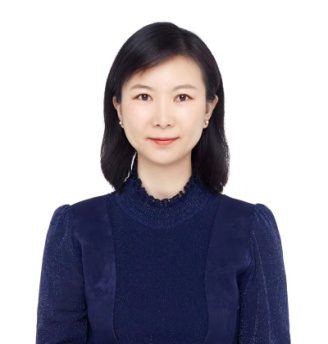 姓名孙静性别女学历博士职称副研究员导师类别硕士生导师所属部门中药研究所药理研究中心研究方向中药药理电子邮箱jingziaiwei@126.com导师简介孙静，副研究员、博士学位、硕士研究生导师。2013年毕业于北京协和医学院药用植物研究所获得博士学位，同年进入中国中医科学院中药研究所博士后流动站，后留所工作至今，主要致力于中药防治病毒及细菌感染性疾病的研究，熟悉多种病毒及细菌感染性模型的制备、抗感染中药药效评价及机理研究，同时熟悉生物安全实验室的运行规范及管理。多年来主持及参与国家重点研发项目、国家自然科学基金等各级科研项目10余项，作为第一负责人完成新药研发项目10项，发表核心期刊论文18篇，SCI论文9篇。2020年新冠疫情期间参与“中国中医科学院新冠肺炎疫情防控科研攻关组”，主持及参与疫情相关课题3项，获得“中国中医科学院中药研究所抗疫优秀奖”及“中国中医科学院抗击新冠肺炎疫情先进集体奖”。孙静，副研究员、博士学位、硕士研究生导师。2013年毕业于北京协和医学院药用植物研究所获得博士学位，同年进入中国中医科学院中药研究所博士后流动站，后留所工作至今，主要致力于中药防治病毒及细菌感染性疾病的研究，熟悉多种病毒及细菌感染性模型的制备、抗感染中药药效评价及机理研究，同时熟悉生物安全实验室的运行规范及管理。多年来主持及参与国家重点研发项目、国家自然科学基金等各级科研项目10余项，作为第一负责人完成新药研发项目10项，发表核心期刊论文18篇，SCI论文9篇。2020年新冠疫情期间参与“中国中医科学院新冠肺炎疫情防控科研攻关组”，主持及参与疫情相关课题3项，获得“中国中医科学院中药研究所抗疫优秀奖”及“中国中医科学院抗击新冠肺炎疫情先进集体奖”。孙静，副研究员、博士学位、硕士研究生导师。2013年毕业于北京协和医学院药用植物研究所获得博士学位，同年进入中国中医科学院中药研究所博士后流动站，后留所工作至今，主要致力于中药防治病毒及细菌感染性疾病的研究，熟悉多种病毒及细菌感染性模型的制备、抗感染中药药效评价及机理研究，同时熟悉生物安全实验室的运行规范及管理。多年来主持及参与国家重点研发项目、国家自然科学基金等各级科研项目10余项，作为第一负责人完成新药研发项目10项，发表核心期刊论文18篇，SCI论文9篇。2020年新冠疫情期间参与“中国中医科学院新冠肺炎疫情防控科研攻关组”，主持及参与疫情相关课题3项，获得“中国中医科学院中药研究所抗疫优秀奖”及“中国中医科学院抗击新冠肺炎疫情先进集体奖”。孙静，副研究员、博士学位、硕士研究生导师。2013年毕业于北京协和医学院药用植物研究所获得博士学位，同年进入中国中医科学院中药研究所博士后流动站，后留所工作至今，主要致力于中药防治病毒及细菌感染性疾病的研究，熟悉多种病毒及细菌感染性模型的制备、抗感染中药药效评价及机理研究，同时熟悉生物安全实验室的运行规范及管理。多年来主持及参与国家重点研发项目、国家自然科学基金等各级科研项目10余项，作为第一负责人完成新药研发项目10项，发表核心期刊论文18篇，SCI论文9篇。2020年新冠疫情期间参与“中国中医科学院新冠肺炎疫情防控科研攻关组”，主持及参与疫情相关课题3项，获得“中国中医科学院中药研究所抗疫优秀奖”及“中国中医科学院抗击新冠肺炎疫情先进集体奖”。